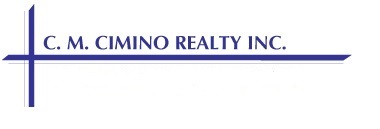 Pets must be registered with C. M. Cimino Realty Inc. (Ledgewood Apartments) before they are brought onto the premises. Registration includes documentation signed by a licensed veterinarian or state/local authority that the pet has received all inoculations required by state or local law, and that the pet has no communicable disease(s) and is pest-free. This registration must be renewed annually and will be coordinated with the annual re-certification date. Pets will not be approved to reside in a unit until completion of the registration requirements.Pet informationThis section must be filled out completely:Resident’s name: 									Address: 										Pet’s name:										Pet’s age:										Description:										
Vet’s name:										Phone:										Address:										License number:									Signature of Vet:									Date and evidence of:								Type: Weight: Certification of good health:Rabies: Distemper: Spayed/neutered:						Designated alternative care provider:						Address:										Phone number:									By my signature below, I acknowledge:And understand the provisions of this lease addendumAcceptance of the terms of this lease addendumReceipt of a copy of this lease addendumAnd understand that this applies only to the above-mentioned pet and that I must follow the process if this pet is removed from my household and I wish to get another petAnd understand that this addendum becomes a legally-binding and fully-enforceable part of my Lease with C. M. Cimino Realty Inc.Tenant signature 								DateC. M. Cimino Realty Inc.							Date